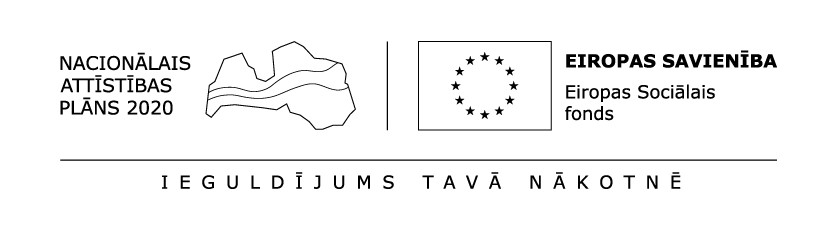 Iepirkuma „Ēdināšanas pakalpojumu nodrošināšanai ESF darbības programmas “Izaugsme un nodarbinātība” SAM 8.3.4 “Samazināt priekšlaicīgu mācību pārtraukšanu, īstenojot preventīvus un intervences pasākumus” projektā Nr.8.3.4.0/16/I/001 “Atbalsts priekšlaicīgas mācību pārtraukšanas samazināšanai” TEHNISKĀ SPECIFIKĀCIJAPretendenta uzdevumi.Pretendents nodrošina ēdināšanas pakalpojumu sniegšanu projekta dalībniekiem, atbilstoši projekta finansējumam vienam audzēknim 70.00 eiro (ar PVN) mēnesī;°Plānotais audzēkņu skaits – līdz 25;Pakalpojuma sniegšanas laiks: no 01.10.2022. līdz 30.06.2023. .Ēdināšana jāorganizē darba dienās, piedāvājot kompleksās pusdienas (pirmais ēdiens, otrais ēdiens (ar piedevām un salātiem) un dzērienu vai otrais ēdiens (ar piedevām un salātiem), deserts un dzēriens vai izvēles ēdienus.  Pakalpojuma sniegšanas laikā aizpilda uzskaites veidlapas (skatīt 1. un 2.pielikumu)1.pielikums2.pielikumsVeidsLaiksVietaĒdināšanas pakalpojuma apraksts vienai personaiPusdienas12:30 – 13:30Aronsona iela 3, Krāslava, LV-56011.variants: Pirmais ēdiens, otrais ēdiens (ar piedevām un salātiem), sula. 2.variants: Otrais ēdiens (ar piedevām un salātiem), deserts, sula. 3.variants: Izvēles ēdiens no uzņēmuma ēdienkartes*. *Ēdienkartē ir jābūt norādītai katra ēdiena cenai EUR.Eiropas Struktūrfondu projekta “Atbalsts priekšlaicīgas mācību pārtraukšanas samazināšanai” īstenošanas ietvaros (Vienošanās ar Centrālo finanšu un līgumu aģentūru par Eiropas Savienības fonda projekta īstenošanu nr.8.3.4.0/16/I/001)Eiropas Struktūrfondu projekta “Atbalsts priekšlaicīgas mācību pārtraukšanas samazināšanai” īstenošanas ietvaros (Vienošanās ar Centrālo finanšu un līgumu aģentūru par Eiropas Savienības fonda projekta īstenošanu nr.8.3.4.0/16/I/001)Eiropas Struktūrfondu projekta “Atbalsts priekšlaicīgas mācību pārtraukšanas samazināšanai” īstenošanas ietvaros (Vienošanās ar Centrālo finanšu un līgumu aģentūru par Eiropas Savienības fonda projekta īstenošanu nr.8.3.4.0/16/I/001)Eiropas Struktūrfondu projekta “Atbalsts priekšlaicīgas mācību pārtraukšanas samazināšanai” īstenošanas ietvaros (Vienošanās ar Centrālo finanšu un līgumu aģentūru par Eiropas Savienības fonda projekta īstenošanu nr.8.3.4.0/16/I/001)Profesionālās izglītības kompetences centrs "Rīgas Valsts tehnikums"Profesionālās izglītības kompetences centrs "Rīgas Valsts tehnikums"Profesionālās izglītības kompetences centrs "Rīgas Valsts tehnikums"Profesionālās izglītības kompetences centrs "Rīgas Valsts tehnikums"Ēdināšanas izdevumu kopsavilkums, 202_.gada ___________Ēdināšanas izdevumu kopsavilkums, 202_.gada ___________Ēdināšanas izdevumu kopsavilkums, 202_.gada ___________Ēdināšanas izdevumu kopsavilkums, 202_.gada ___________Vienas ēdināšanas izmaksas EUR, nepārsniedzot 70,00 EUR (ar PVN) mēnesī vienam audzēknimVienas ēdināšanas izmaksas EUR, nepārsniedzot 70,00 EUR (ar PVN) mēnesī vienam audzēknimVienas ēdināšanas izmaksas EUR, nepārsniedzot 70,00 EUR (ar PVN) mēnesī vienam audzēknimVienas ēdināšanas izmaksas EUR, nepārsniedzot 70,00 EUR (ar PVN) mēnesī vienam audzēknimDatumsAudzēkņu skaits Summa EURKopā:Pakalpojuma sniedzēja paraksts _____________________________ (paraksta atšifrējums)Pakalpojuma sniedzēja paraksts _____________________________ (paraksta atšifrējums)Pakalpojuma sniedzēja paraksts _____________________________ (paraksta atšifrējums)Pakalpojuma sniedzēja paraksts _____________________________ (paraksta atšifrējums)Projekta koordinators ____________________ (paraksta atšifrējums)Projekta koordinators ____________________ (paraksta atšifrējums)Projekta koordinators ____________________ (paraksta atšifrējums)Eiropas Struktūrfondu projekta “Atbalsts priekšlaicīgas mācību pārtraukšanas samazināšanai” īstenošanas ietvaros (Vienošanās ar Centrālo finanšu un līgumu aģentūru par Eiropas Savienības fonda projekta īstenošanu nr.8.3.4.0/16/I/001)Eiropas Struktūrfondu projekta “Atbalsts priekšlaicīgas mācību pārtraukšanas samazināšanai” īstenošanas ietvaros (Vienošanās ar Centrālo finanšu un līgumu aģentūru par Eiropas Savienības fonda projekta īstenošanu nr.8.3.4.0/16/I/001)Eiropas Struktūrfondu projekta “Atbalsts priekšlaicīgas mācību pārtraukšanas samazināšanai” īstenošanas ietvaros (Vienošanās ar Centrālo finanšu un līgumu aģentūru par Eiropas Savienības fonda projekta īstenošanu nr.8.3.4.0/16/I/001)Eiropas Struktūrfondu projekta “Atbalsts priekšlaicīgas mācību pārtraukšanas samazināšanai” īstenošanas ietvaros (Vienošanās ar Centrālo finanšu un līgumu aģentūru par Eiropas Savienības fonda projekta īstenošanu nr.8.3.4.0/16/I/001)Eiropas Struktūrfondu projekta “Atbalsts priekšlaicīgas mācību pārtraukšanas samazināšanai” īstenošanas ietvaros (Vienošanās ar Centrālo finanšu un līgumu aģentūru par Eiropas Savienības fonda projekta īstenošanu nr.8.3.4.0/16/I/001)Eiropas Struktūrfondu projekta “Atbalsts priekšlaicīgas mācību pārtraukšanas samazināšanai” īstenošanas ietvaros (Vienošanās ar Centrālo finanšu un līgumu aģentūru par Eiropas Savienības fonda projekta īstenošanu nr.8.3.4.0/16/I/001)Profesionālās izglītības kompetences centrs "Rīgas Valsts tehnikums"Profesionālās izglītības kompetences centrs "Rīgas Valsts tehnikums"Profesionālās izglītības kompetences centrs "Rīgas Valsts tehnikums"Profesionālās izglītības kompetences centrs "Rīgas Valsts tehnikums"Profesionālās izglītības kompetences centrs "Rīgas Valsts tehnikums"Profesionālās izglītības kompetences centrs "Rīgas Valsts tehnikums"Ēdināšanas izdevumi, 202_.gada __.________Ēdināšanas izdevumi, 202_.gada __.________Ēdināšanas izdevumi, 202_.gada __.________Ēdināšanas izdevumi, 202_.gada __.________Ēdināšanas izdevumi, 202_.gada __.________Ēdināšanas izdevumi, 202_.gada __.________N.p.k.Izglītojamā unikālais identifikācijas kodsAudzēkņa vārds, uzvārdsĒdiena nosaukumsSumma EURAudzēkņa paraksts1.aizpildīs izglītības iestādes pārstāvisKopā:Pakalpojuma sniedzēja paraksts _____________________________ (paraksta atšifrējums)Pakalpojuma sniedzēja paraksts _____________________________ (paraksta atšifrējums)Pakalpojuma sniedzēja paraksts _____________________________ (paraksta atšifrējums)Pakalpojuma sniedzēja paraksts _____________________________ (paraksta atšifrējums)Projekta koordinators ___________________ (paraksta atšifrējums)Projekta koordinators ___________________ (paraksta atšifrējums)Projekta koordinators ___________________ (paraksta atšifrējums)